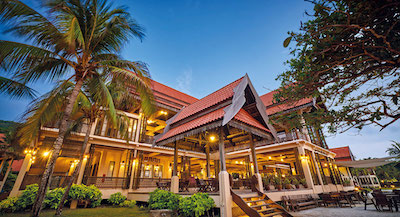 日期时间行程行程第一天09.00am12.00pm02.00pm07.00pmSYAHBANDAR 码头 – 热浪岛 ( 午餐 / 晚餐 )于Syahbandar  码头集合，乘搭快艇出发前往热浪岛。抵达热浪岛办理酒店入宿手续后，享用美味可口的岛上午餐(套餐)。
于指定时间集合，中午开始第一个出海浮浅游，喜欢海水的您在这里的水域内有无数的海洋生物，中午艳阳直射海面，珊瑚及海葵类等都可从水面上看得见。晚上的时间将享用度假村为你准备丰富的晚餐套餐。饱餐后自由活动SYAHBANDAR 码头 – 热浪岛 ( 午餐 / 晚餐 )于Syahbandar  码头集合，乘搭快艇出发前往热浪岛。抵达热浪岛办理酒店入宿手续后，享用美味可口的岛上午餐(套餐)。
于指定时间集合，中午开始第一个出海浮浅游，喜欢海水的您在这里的水域内有无数的海洋生物，中午艳阳直射海面，珊瑚及海葵类等都可从水面上看得见。晚上的时间将享用度假村为你准备丰富的晚餐套餐。饱餐后自由活动第二天08.00am09.00am07.00am热浪岛 ( 早餐 / 午餐/晚餐)用过早餐后，出发前往海洋公园，这里珊瑚礁是马来半岛海洋公园之冠。岛上绵长的海岸线，到处是细白的沙滩和清澈的海水，让人迫不及待地换上短裤拖鞋去步行沙滩。潜水员会带领游客集体浮潜。在海洋公园里您可从沙滩上缓慢下水，相对安全些。若向水里抛面包，大群的鱼儿会上来哄抢。于指定时间集合回返度假村享用午餐（套餐）。享用午餐后开始第三个出海浮浅游.晚上的时间将享用度假村为你准备丰富的晚餐套餐。饱餐后自由活动。热浪岛 ( 早餐 / 午餐/晚餐)用过早餐后，出发前往海洋公园，这里珊瑚礁是马来半岛海洋公园之冠。岛上绵长的海岸线，到处是细白的沙滩和清澈的海水，让人迫不及待地换上短裤拖鞋去步行沙滩。潜水员会带领游客集体浮潜。在海洋公园里您可从沙滩上缓慢下水，相对安全些。若向水里抛面包，大群的鱼儿会上来哄抢。于指定时间集合回返度假村享用午餐（套餐）。享用午餐后开始第三个出海浮浅游.晚上的时间将享用度假村为你准备丰富的晚餐套餐。饱餐后自由活动。第三天08.00am热浪岛-SYAHBANDAR  码头 ( 早餐 )享用早餐（套餐）后办理退房手续，乘搭快艇回访Syahbandar 码头。抵达码头后乘搭您预定的交通工具回访家园。热浪岛-SYAHBANDAR  码头 ( 早餐 )享用早餐（套餐）后办理退房手续，乘搭快艇回访Syahbandar 码头。抵达码头后乘搭您预定的交通工具回访家园。配套包含往返Syahbandar 码头– 热浪岛渡轮船票3 次出海浮浅游2 夜岛上度假村住宿2 个早餐/ 2 个午餐 / 2个晚餐 （套餐）配套包含往返Syahbandar 码头– 热浪岛渡轮船票3 次出海浮浅游2 夜岛上度假村住宿2 个早餐/ 2 个午餐 / 2个晚餐 （套餐）配套包含往返Syahbandar 码头– 热浪岛渡轮船票3 次出海浮浅游2 夜岛上度假村住宿2 个早餐/ 2 个午餐 / 2个晚餐 （套餐）